Реєстр. № 3881 від 17.07.2020 Реєстр. № 3881-1 від 27.07.2020Верховна Рада УкраїниКомітет Верховної Ради України з питань гуманітарної та інформаційної політики розглянув на своєму засіданні 18 листопада 2020 (протокол № 47) проєкти законів України про внесення змін до Сімейного кодексу України щодо збільшення мінімального розміру аліментів, що стягуються на дитину з інших членів сім'ї та родичів (реєстр. № 3881), поданий народним депутатом України Ватрасом В.А. та іншими народними депутатами України та про внесення змін до Сімейного кодексу України щодо збільшення мінімального розміру аліментів, що стягуються на дитину з інших членів сім'ї та родичів, і запровадження мінімального (гарантованого) розміру тимчасової державної допомоги дітям, батьки яких ухиляються від обов'язку утримувати дитину (реєстр. № 3881-1), поданий народними депутатами України Королевською Н.Ю., Солодом Ю.В. та                     Гнатенком В.С.Відповідно до статті 181 Сімейного кодексу України (далі – Сімейний кодекс) батьки зобов'язані утримувати дитину до досягнення нею повноліття.Статтею 182 Сімейного кодексу передбачено, що мінімальний гарантований розмір аліментів на одну дитину, що стягується з її матері, батька, не може бути меншим, ніж 50% прожиткового мінімуму для дитини відповідного віку.Якщо місце проживання чи перебування батьків невідоме, або вони ухиляються від сплати аліментів, або не мають можливості утримувати дитину, дитині за рахунок коштів Державного бюджету України призначається тимчасова державна допомога з урахуванням матеріального стану сім’ї, у якій виховується дитина. Відповідно до пункту 8 Порядку призначення та виплати тимчасової державної допомоги дітям, батьки яких ухиляються від сплати аліментів, не мають можливості утримувати дитину або місце проживання їх невідоме, затвердженого постановою Кабінету Міністрів України № 189 від 22.02.2006,  розмір тимчасової допомоги розраховується як різниця між 50 відсотками прожиткового мінімуму для дитини відповідного віку та середньомісячним сукупним доходом сім'ї в розрахунку на одну особу за попередні шість місяців.Мінімальний гарантований розмір такої тимчасової допомоги з 01.01.2016 року законодавством не передбачений.Крім того, відповідно до Сімейного кодексу, якщо у малолітніх та неповнолітніх дітей немає матері, батька або якщо батьки не можуть з поважних причин надавати їм належного утримання, таких дітей мають утримувати:баба, дід (щодо малолітніх, неповнолітніх внуків);повнолітні брати, сестри (щодо малолітніх, неповнолітніх братів та сестер);мачуха, вітчим (щодо малолітніх, неповнолітніх падчерки, пасинка);Розмір аліментів, що стягуються у цьому випадку з таких членів сім'ї та родичів на дітей визначається за рішенням суду  у частці від заробітку (доходу) або у твердій грошовій сумі. При цьому сукупний розмір аліментів, що підлягає стягненню, не може бути меншим, ніж 30 відсотків прожиткового мінімуму для дитини відповідного віку.Законопроектом за реєстр. № 3881 пропонується внести зміни до частини другої статті 272 Сімейного кодексу, якими передбачити, що сукупний розмір аліментів, що стягуються на дитину з інших членів сім'ї та родичів, має становити на рівні 50% прожиткового мінімуму для дитини відповідного віку.Альтернативним законопроектом за реєстр № 3881-1 пропонується:1) внести зміни до статті 181 Сімейного кодексу, якими запровадити мінімальний розмір тимчасової державної допомоги дітям, батьки яких ухиляються від обов'язку утримувати дитину, на рівні 50% прожиткового мінімуму для дитини відповідного віку.2) внести зміни до частини другої статті 272 Сімейного кодексу, якими передбачити, що сукупний розмір аліментів, що підлягає стягненню з інших членів сім'ї та родичів, визначається відповідно до частини другої статті 182 Сімейного кодексу.Відповідно до частини другої статті 182 Сімейного кодексу:- мінімальний гарантований розмір аліментів на одну дитину не може бути меншим, ніж 50 відсотків прожиткового мінімуму для дитини відповідного віку; - мінімальний рекомендований розмір аліментів на одну дитину становить розмір прожиткового мінімуму для дитини відповідного віку і може бути присуджений судом у разі достатності заробітку (доходу) платника аліментів.Комітет з питань бюджету та Міністерство фінансів України зазначили, що законопроект за реєстр. № 3881 не має впливу на показники державного та місцевих бюджетів. Прийняття альтернативного законопроєкту за реєстр. № 3881-1 призведе до збільшення видатків з державного бюджету. За прогнозними розрахунками Міністерства фінансів України, реалізація запропонованої законодавчої ініціативи потребуватиме додаткових витрат з державного бюджету у сумі 20 млн. грн (в умовах 2020 року), що не буде забезпечено фінансовими ресурсами у відповідному бюджетному періоді. Термін набрання законопроєкту чинності не відповідає вимогам частини третьої статті 27 Бюджетного кодексу України, згідно з якою закони України або окремі їх положення, які впливають на показники бюджету і приймаються після 15 липня року, що передує плановому, вводяться у дію не раніше початку бюджетного періоду, що настає за плановим.Комітет з питань молоді та спорту рекомендував прийняти за основу законопроєкт за реєстр. № 3881 та при його доопрацюванні до другого читання визначити, що сукупний розмір аліментів, що підлягає стягненню з інших членів сім’ї та родичів на непрацездатних повнолітніх осіб, які потребують матеріальної допомоги, не може бути меншим  50% прожиткового мінімуму для осіб, які втратили працездатність, а також має бути необхідним та достатнім для утримання непрацездатної повнолітньої особи.Міністерство соціальної політики України підтримує законопроєкт за реєстр. № 3881Пропозиція  альтернативного законопроєкту за реєстр. № 3881-1 в частині визначення мінімального розміру тимчасової державної допомоги дітям, батьки яких ухиляються від обов'язку утримувати дитину Міністерством не підтримується, оскільки:- реалізація запропонованих змін потребуватиме додаткових видатків державного бюджету;- згідно зі статтею 52 Конституції України та статтею 24 Закону України «Про охорони дитинства» на державу покладається обов’язок утримання та виховання виключно дітей-сиріт, дітей, позбавлених батьківського піклування. Щодо дітей, які мають батьків, обов’язок утримувати дитину до досягнення нею повноліття покладено на батьків (стаття 180 Сімейного кодексу).Міністерство юстиції України зазначило про відсутність зауважень і пропозицій до законопроєктів.Уповноважений Верховної Ради України з прав людини підтримує законопроєкти.Уповноважений Президента України з прав дитини зазначив, що законопроєкт за реєстр. № 3881-1 потребує доопрацювання в частині необхідності внесення змін також до частині дев’ятої статті 181 Сімейного кодексу.Головне науково-експертне управління Апарату Верховної Ради України висловило до законопроєків низку зауважень, зокрема, щодо необхідності їх техніко юридичного доопрацювання.Комітетом безперечно підтримується ідея законопроєктів щодо необхідності уніфікації мінімального розміру аліментів, які виплачуються на дитину незалежно від статусу  платника таких аліментів.Підтримується також пропозиція альтернативного законопроєкту                              за реєстр. № 3881-1 щодо необхідності визначення мінімального розміру тимчасової державної допомоги дітям, батьки яких ухиляються від обов'язку утримувати дитину. Відповідно до частини першої статті 116 Регламенту Верховної Ради України ця пропозиція може буде в подальшому врахована під час підготовки законопроекту до розгляду у другому читанні.З урахуванням проведеного обговорення, Комітет рекомендує Верховній Раді України:проєкт Закону України про внесення змін до Сімейного кодексу України щодо збільшення мінімального розміру аліментів, що стягуються на дитину з інших членів сім'ї та родичів (реєстр. № 3881), поданий народним депутатом України Ватрасом В.А. та іншими народними депутатами України, за результатами розгляду в першому читанні, відповідно до пункту 1 частини першої статті 114 Регламенту Верховної Ради України, прийняти за основу з урахуванням пропозицій, висловлених у висновку Комітету;проєкт Закону України про внесення змін до Сімейного кодексу України щодо збільшення мінімального розміру аліментів, що стягуються на дитину з інших членів сім'ї та родичів, і запровадження мінімального (гарантованого) розміру тимчасової державної допомоги дітям, батьки яких ухиляються від обов'язку утримувати дитину (реєстр. № 3881-1), поданий народними депутатами України Королевською Н.Ю., Солодом Ю.В. та Гнатенком В.С., за результатами розгляду в першому читанні відхилити, врахувавши деякі положення цього законопроєкту при доопрацюванні законопроєкту за реєстр.                   № 3881 до другого читання.Співдоповідачем з цього питання на пленарному засіданні Верховної Ради України визначено народного депутата України - голову підкомітету у справах сім’ї та дітей Комітету з питань гуманітарної та інформаційної політики Рябуху Тетяну Василівну.Проєкти постанов Верховної Ради України додаються.Голова Комітету					Микита ПОТУРАЄВВЕРХОВНА РАДА УКРАЇНИ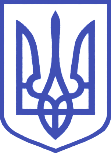 Комітет з питань гуманітарної та інформаційної політики01008, м.Київ-8, вул. М. Грушевського, 5